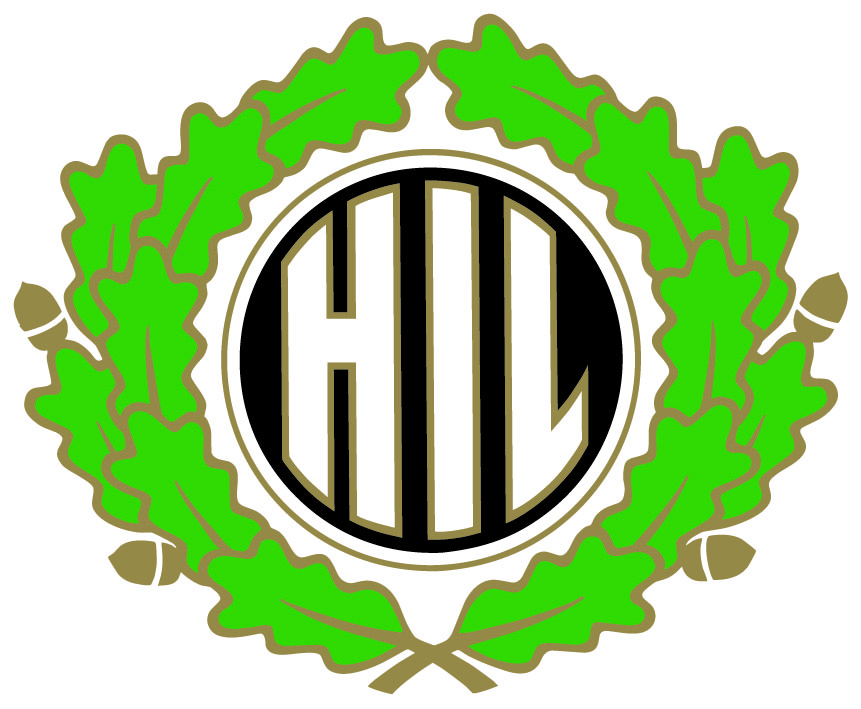 VELKOMMEN TIL REKRUTT LEIRLørdag 27. oktober 2018Sted: Vikebygd bygdahusArrangør: Haugesund IL OrienteringAlle rekrutter mellom 5 år og 7. klasse er velkommen!PROGRAM:12:00	Oppmøte ved bygdahuset-O-løp
-Lunsj
-Stafett og leker16.00	Leiren er ferdigTa med:Drikkeflaske, ett eller to ekstra skift, et ekstra par sko, evt. regntøyAlle født i 2013,2012,2011 og 2010 må ha følge av foreldre hele dagen.
Det er gratis å delta!Påmeldingsfrist: onsdag 24. oktober i Eventoreller send e-post til : madli.hjermann@gmail.com